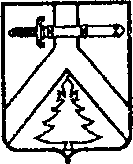 АДМИНИСТРАЦИЯ  МУРИНСКОГО  СЕЛЬСОВЕТАКУРАГИНСКОГО  РАЙОНА                                                                                             КРАСНОЯРСКОГО  КРАЯПОСТАНОВЛЕНИЕ20.07.2021	с. Мурино	                № 18-пО создании, использовании и восполнении резерва материальных ресурсов для ликвидации чрезвычайных ситуаций природного и техногенного характера на территории муниципального образования Муринский сельсоветВ целях заблаговременного создания и экстренного привлечения необходимых средств в случае возникновения чрезвычайных ситуаций, в соответствии с федеральным законом от 21.12.1994 № 68-ФЗ «О защите населения и территорий от чрезвычайных ситуаций природного и техногенного характера», законом Красноярского края от 02.11.2001 № 16-1558 «О резервах материально-технических ресурсов для ликвидации чрезвычайных ситуаций»,ПОСТАНОВЛЯЮ:1.  Утвердить номенклатуру и нормы накопления резерва материальных ресурсов для ликвидации чрезвычайных ситуаций на территории муниципального образования Муринский сельсовет (приложение №1).2. Утвердить план размещения материальных ценностей резерва материальных ресурсов для ликвидации чрезвычайных ситуаций на территории муниципального образования Муринский сельсовет (приложение №2).3. Утвердить порядок создания, использования и восполнения резерва материальных ресурсов для ликвидации чрезвычайных ситуаций на территории муниципального образования Муринский сельсовет (приложение №3).4. Утвердить методические принципы определения потребности в резервах, нормы и нормативы первоочередного жизнеобеспечения населения в чрезвычайных ситуациях (приложение № 4).5. Утвердить форму Донесения о создании, наличии, использовании и восполнении резервов материальных ресурсов для ликвидации чрезвычайных ситуаций природного и техногенного характера органов местного самоуправления № 2 РЕЗ/ЧС (приложение № 5).6. Утвердить Типовой договор с организациями на поставку продукции для ликвидации последствий чрезвычайной ситуации (приложение № 6).7. Признать утратившим силу Постановление администрации Муринского сельсовета от 02.03.2020 № 03-п.8. Контроль за исполнением постановления оставляю за собой.9. Настоящее постановление вступает в силу со дня, следующий за днем его официального опубликования (обнародования) в газете «Муринский вестник».Глава  сельсовета                                                              Л.И. Граблина  Приложение № 1                                                                           к постановлению                                                                      администрации Муринского сельсовета от 20.07.2021 № 18-пНоменклатура и нормы накопления резерваматериальных ресурсовдля ликвидации чрезвычайных ситуацийПриложение № 2                                                                                                                                                   к постановлению                                                                      администрации Муринского сельсовета от 20.07.2021 № 18-пПлан размещения материальных ценностей резерва материальных ресурсов для ликвидации чрезвычайных ситуаций* Материальные ценности резерва для ликвидации чрезвычайных ситуаций размещаются в организациях в соответствии с заключенными договорами.Приложение № 3                                                                           к постановлению                                                                      администрации Муринского сельсовета от 20.07.2021 № 18-пПОРЯДОКсоздания, использования и восполнения резерва материальных ресурсов для ликвидации чрезвычайных ситуаций1. Настоящий Порядок разработан в соответствии с Федеральным законом от 21.12.1994 № 68-ФЗ (в ред. 18.12.2006 г.) «О защите населения и территорий от чрезвычайных  ситуаций  природного и техногенного характера», методическими рекомендациями МЧС России от 7 июля 2006 г., и определяет основные принципы создания, использования и восполнения резерва материальных ресурсов для ликвидации чрезвычайных ситуаций природного и техногенного характера на территории муниципального района.2. Резерв материальных ресурсов для ликвидации чрезвычайных ситуаций (далее - резерв) - особый запас продовольствия, пищевого сырья, медицинского имущества, медикаментов, инженерно-технических и транспортных средств, основных видов топлива, средств индивидуальной защиты, строительных материалов и иных материальных ценностей, предназначенных для использования в целях, установленных настоящим порядком.3. Резерв создается исходя из прогнозируемых видов и масштабов чрезвычайных ситуаций, предполагаемого объема работ по их ликвидации, а также максимально возможного использования имеющихся сил и средств для ликвидации чрезвычайных ситуаций на территории муниципального района.Номенклатура и нормы накопления резерва материальных средств устанавливаются органами местного самоуправления муниципального района, руководителями организаций, создающими резерв.4. При ликвидации чрезвычайных ситуаций и их последствий резерв используется в целях:- проведения аварийно-спасательных и других неотложных работ по устранению непосредственной опасности для жизни и здоровья людей;- развёртывания и содержания временных пунктов проживания и питания пострадавших граждан;- оказание единовременной материальной помощи гражданам, пострадавшим в результате чрезвычайной ситуации;- других первоочередных мероприятий, связанных с обеспечением жизнедеятельности пострадавшего населения.5. Резерв является собственностью органов местного самоуправления муниципального района, организаций его создавших.6. Материальные ценности резерва размещаются на объектах, подведомственных органам местного самоуправления муниципального района, участвующих в создании и использовании резерва.Часть запасов материальных ценностей резерва может храниться на промышленных, транспортных, сельскохозяйственных, снабженческо-сбытовых и иных предприятиях, в учреждениях и организациях независимо от их организационно-правовых форм в соответствии с заключенными договорами.Перечень предприятий, учреждений и организаций, осуществляющих хранение материальных ценностей резерва, номенклатура и объем хранения этих ценностей определяются планом размещения.7. Материальные ресурсы из резерва могут выделяться:- органам местного самоуправления муниципального района;- предприятиям, учреждениям и организациям, принимающим участие в ликвидации чрезвычайных ситуаций и их последствий;- гражданам, пострадавшим вследствие чрезвычайных ситуаций.8. Выпуск материальных ресурсов из резерва представляет собой их реализацию или безвозмездную передачу определенному получателю (потребителю) и осуществляется:- для ликвидации чрезвычайных ситуаций их последствий, в связи с их освежением и заменой.9. Выпуск материальных ресурсов из резерва, а также порядок и срок его восполнения осуществляется нормативно правовым актом органа, создавшего резерв, на основании решения соответствующей комиссии по предупреждению и ликвидации чрезвычайных ситуаций и обеспечению пожарной безопасности.10. Решение комиссии по предупреждению и ликвидации чрезвычайных ситуаций и обеспечению пожарной безопасности должно содержать номенклатуру и объемы материальных средств, выпускаемых из резерва.Приложение № 4                                                                                                к постановлению                                                                      администрации Муринского сельсовета от 20.07.2021 № 18-пМетодические принципы определения потребности в резервах, нормы и нормативы первоочередного жизнеобеспечения населения в чрезвычайных ситуацияхНормы физиологических потребностей в пищевых веществах и энергии для различных групп населения (в день):Примечание: Нормы утверждены приказом Министра здравоохранения СССР № 5786-91 от 28 мая 1991 года.В холодное время года нормы обеспечения всех групп населения должны быть увеличены на 10—15 %.Пострадавшее в чрезвычайной ситуации население, работающее на сохранившихся предприятиях или принявшее участие в ликвидации последствий землетрясения в зоне чрезвычайной ситуации, должно обеспечиваться по соответствующим нормам.Нормы обеспечения продуктами питания пострадавшего в ЧС населения:Примечания:1. Нормы физиологических потребностей в пищевых веществах и энергии для различных -групп населения Российской Федерации. — М.: Медицина, 1992.2. Сборник нормативных и инструктивных материалов по применению Закона РСФСР «О социальной защите граждан, подвергшихся воздействию радиации вследствие катастрофы на Чернобыльской АЭС». — М., 1992.Нормы обеспечения продуктами питания спасателей, рабочих, разбирающих завалы при ведении спасательных работ, хирургов:Примечания:1. Нормы утверждены приказом Министра здравоохранения СССР № 5786-91 от 28 мая 1991 года2. Справочник спасателя. Кн.1. - М., МЧС России, ВНИИ ГОЧС, 1994Нормы замены продуктов при выдаче населению:Примечания:1. Нормы физиологических потребностей в пищевых веществах и энергии для различных групп населения Российской Федерации. — М.: Медицина, 1992.2.Приказ Министра обороны Российской Федерации № 200 от15. 10. 1992 г. «О введении в действие Положения о продовольственном обеспечении Вооруженных сил Российской Федерации на мирное время».Рекомендуемые среднесуточные наборы продуктов для детей в возрасте до 1 года:Примечания:1. Рационы детского питания приведены на основе данных Центрального Ордена Ленина института усовершенствования врачей (кафедра '(физиологии развития и воспитания детей).2. Нормы физиологических потребностей в пищевых веществах и энергии для различных групп населения Российской Федерации. — М.: Медицина, 1992.Потребности в одежде и некоторых предметах первой необходимости могут возникнуть при землетрясениях, наводнениях, ураганах, особенно в холодное время, а также при загрязнении радиоактивными веществами и заражении химически опасными веществами. Рекомендуемые комплекты одежды, белья и обуви для выдачи пострадавшему населению указаны в таблице.Рекомендуемые комплекты одежды, белья и обуви:Примечания: 1. Приведенные в таблице комплекты одежды, белья и обуви рекомендованы Минторгом СССР. Отчет о НИР 88123. — М.: Минторг СССР, ВНИЭТсистем.Нормы обеспечения населения предметами первой необходимости:Примечания:1. Приказ Министра обороны Российской Федерации № 200 от 15.10.1992 г.2. Рекомендации по оборудованию и жизнеобеспечению полевого палаточного лагеря для временного размещения эвакуированных и беженце - М..ГКЧС, 1992.Нормы обеспечения населения водой:Примечания:1.ГОСТ 22.3.006—87«Нормы водоснабжения населения».2. В числителе указаны нормы водообеспечения для питья взрослого населения и подростков (от 14 лет и старше), а в знаменателе — нормы для детей в возрасте от 1 года и до 14 лет и кормящих матерей.Норму для питья людям, выполняющим работу различной категории тяжести, умножают на коэффициенты, приведенные в нижеследующей таблице: Норму водообеспечения людей, находящихся большую часть суток в помещении с повышенной температурой, умножают на коэффициенты приведенные в нижеследующей таблице:Приложение № 4                                                                                                     к постановлению                                                                      администрации Муринского сельсовета от 20.07.2021 № 18-п Форма№2РЕЗ/ЧСДОНЕСЕНИЕо создании, наличии, использовании и восполнении резервовматериальных ресурсов для ликвидации чрезвычайных ситуацийприродного и техногенного характера органов местного самоуправления______________________________________________________________________(орган местного самоуправления в составе субъекта Российской Федерации)______________________________________________________________________(наименование и реквизиты документа, указанного органа самоуправления, в соответствии, с которым создаются резервы)ПОЯСНЕНИЯпо заполнению донесения по форме №2/РЕЗ ЧС1. Донесение по форме № 2/РЕЗ ЧС составляется органами местного самоуправления 2 раза в год по состоянию на 1 число месяца, следующего за отчетным полугодием.2. Порядок заполнения формы № 2/РЕЗ ЧС:в графу 2 включается номенклатура материальных ресурсов, накапливаемых в резервах материальных ресурсов для ликвидации ЧС, утвержденная органами местного самоуправления. Наименования материальных ресурсов указываются в соответствии с Классификатором резервов материальных ресурсов для ликвидации ЧС;в графе 3 указываются единицы измерения материальных ресурсов в натуральном выражении (тонн, кг, компл. и др.). Укрупненные позиции (продовольствие, вещевое имущество, строительные материалы и др.) приводятся в денежном выражении (тыс. руб.);в графе 4 указываются объемы материальных ресурсов, подлежащие накоплению в резерве для ликвидации ЧС, определенные и утвержденные органами местного самоуправления;графа 5 заполняется на основании учетных данных инвентаризации на начало отчетного полугодия. Данные этой графы должны соответствовать данным графы 9 донесения предыдущего периода;в графе 6 записывается значение в процентном выражении, характеризующее отношение данных графы 5 к графе 4;в графе 7 указывается количество материальных ресурсов резерва, использованных за отчетный период на ликвидацию ЧС. Укрупненные позиции указываются в денежном выражении;в графе 8 указывается количество материальных ресурсов, восполненных или заложенных в резерв в отчетном периоде. Укрупненные позиции указываются в денежном выражении;в графе 9 записывается количество материальных ресурсов на основании инвентаризации за отчетный период. Оно должно соответствовать следующему: наличие материальных ресурсов на начало полугодия плюс количество материальных ресурсов, восполненных за отчетный период, минус количество материальных ресурсов, использованных на ликвидацию ЧС за отчетное полугодие;в графе 10 записывается значение в процентном выражении, характеризующее отношение данных графы 9 к графе 4; в графе 11 указывается необходимая дополнительная информация.Приложение № 6                                                                                                                                                      к постановлению                                                                      администрации Муринского сельсовета от 20.07.2021 № 18-пТиповой договор с организациями на поставку продукции для ликвидации последствий чрезвычайной ситуацииДОГОВОР № _____с. Мурино	«___» «__________» 20__ г._______________________________, именуемый в дальнейшем «Поставщик», в лице ___________________________________, действующий на основании Устава, с одной стороны, и ____________________________________________________________, именуемое в дальнейшем «Покупатель», в лице ___________________________________________________, действующее на основании _____________, с другой стороны, заключили настоящий Договор о нижеследующем:1. ПРЕДМЕТ ДОГОВОРА1.1. Поставщик обязуется передавать в собственность Покупателя товары, указанные в п. 1.2. настоящего договора, в указанные в настоящем договоре сроки, а Покупатель обязуется принимать указанные товары и своевременно производить их оплату.1.2. Предметом поставки являются следующие товары: ________________________________________________________________________________________________________________________________________2. УСЛОВИЯ ПОСТАВКИ2.1. Поставка продукции осуществляется по заказу Покупателя для устранения последствий чрезвычайных ситуаций.2.2. Поставщик осуществляет поставки только после получения от Покупателя заказа.2.3. Доставка товара производится автомобильным транспортом Покупателя.2.4. Датой поставки считается дата отгрузки товара.2.5. Право собственности на товар переходит к Покупателю с момента отгрузки товара.3. ПРАВА И ОБЯЗАННОСТИ СТОРОН3.1. Покупатель в срок не позднее, чем за сутки до предполагаемой даты поставки направляет Поставщику заказ.3.2. Покупатель самостоятельно определяет периодичность поставок, а также количество товаров.3.3. Поставщик, допустивший недопоставку товаров, обязан восполнить недопоставленное количество товаров в течение одного дня с момента обнаружения недопоставки или с согласия Покупателя при поставке следующей партии товара в пределах срока действия договора.3.4. Покупатель вправе, уведомив Поставщика, отказаться от принятия товара, поставка которого просрочена.3.5. Срок поставки товара немедленно, с момента поступления заказа от Покупателя.4. ЦЕНА И ПОРЯДОК РАСЧЕТОВ4.1. Оплата за товар производится по цене, действующей на момент заказа товара.4.2. Покупатель производит оплату товара путем перечисления денежных средств на расчетный счет поставщика не позднее 10 банковских дней с момента подачи заказа согласно счет-фактуры.5. КАЧЕСТВО ТОВАРА5.1. Поставщик гарантирует Покупателю соответствие качества поставляемого им товара стандартам и требованиям ГОСТа.6. СДАЧА – ПРИЕМКА ТОВАРА6.1. При приемке товара Покупатель проверяет его соответствие сведениям, указанным в сопроводительных документах по наименованию, количеству и качеству.6.2. По окончании сдачи – приемки товара Покупатель составляет акт приемки товара. Подписание Покупателем акта означает проведение проверки в полном объеме.7. ОТВЕТСТВЕННОСТЬ СТОРОН7.1. В случае поставки товара ненадлежащего качества Покупатель вправе предъявить Поставщику требования:- соразмерно уменьшения покупной цены;- безвозмездная замена некачественного товара.7.2. Покупатель вправе отказаться от оплаты товара ненадлежащего качества, а если такие товары оплачены, потребовать возврата уплаченных сумм.7.3. В случае нарушения Поставщиком сроков поставки Поставщик уплачивает Покупателю неустойку в размере 0,1% от стоимости партии товара за каждый день просрочки.7.4. За просрочку платежа Покупатель уплачивает пеню в размере 0,1% от суммы просроченного платежа за каждый день просрочки.7.5. Ответственность сторон в иных случаях определятся в соответствии с действующим законодательством РФ.8. ПОРЯДОК РАЗРЕШЕНИЯ СПОРОВ8.1. Все споры, возникающие в связи с настоящим договором, разрешаются путем переговоров. В случае невозможности урегулирования разногласий споры разрешаются арбитражным судом.9. ПРОЧИЕ УСЛОВИЯ9.1. Настоящий договор вступает в силу с момента его подписания Сторонами и действует один год. Если за один месяц до истечения срока действия настоящего договора не одна из сторон письменно не заявит о его расторжении, то действие договора считается продленным на следующий год. Это условие применяется и к последующим срокам действия договора.9.2. Все изменения и дополнения к настоящему договору должны быть составлены в письменной форме и подписаны Сторонами.9.3. Основания расторжения и прекращения настоящего договора определяются в соответствии с действующим законодательством РФ.9.4. Настоящий договор составлен в 2-х экземплярах – по одному у каждой стороны.ЮРИДИЧЕСКИЕ АДРЕСА СТОРОН, БАНКОВСКИЕ РЕКВИЗИТЫ:Поставщик 						Покупатель_________________________________     ________________________________ПОДПИСИ СТОРОН:м.п.                                                                м.п.Наименование продуктов питанияед. изм.ед. изм.Норма потребления на1 чел в суткиНорма потребления на1 чел в суткиНеобходимо выделитьна 3 суток1223341. Продукты питания1. Продукты питания1. Продукты питания1. Продукты питания1. Продукты питания1. Продукты питанияХлеб и хлебобулочные изделиякг/чел. в сут.кг/чел. в сут.0,2500,25037,5Мука пшеничнаякг/чел. в сут.кг/чел. в сут.0,0150,0152,25Крупа разнаякг/чел. в сут.кг/чел. в сут.0,0650,0659,75Макаронные изделиякг/чел. в сут.кг/чел. в сут.0,0200,0203,0Молоко и молокопродуктыкг/чел. в сут.кг/чел. в сут.0,2700,27040,5Мясо и мясопродуктыкг/чел. в сут.кг/чел. в сут.0,1000,10015,0Рыба и рыбопродуктыкг/чел. в сут.кг/чел. в сут.0,0750,07511,25Животные жиры, растительные жирыкг/чел. в сут.кг/чел. в сут.0,0500,0507,5Сахаркг/чел. в сут.кг/чел. в сут.0,0500,0507,5Солькг/чел. в сут.кг/чел. в сут.0,0200,0203Чайкг/чел. в сут.кг/чел. в сут.0,0010,0010,15Картофель, овощи, фруктыкг/чел. в сут.кг/чел. в сут.0,420,4263,0Яйцашт.шт.0,70,71052. Детское питание2. Детское питание2. Детское питание2. Детское питание2. Детское питание2. Детское питаниеСухие молочные адаптированные смесикгкг0,1250,1254,3Консервы мясные для детского питаниякгкг0,10,13,45Пюре фруктовые и овощныекгкг0,250,258,625Соки фруктовые для детского питаниякгкг0,250,258,6253. Медицинское имущество и медикаменты3. Медицинское имущество и медикаменты3. Медицинское имущество и медикаменты3. Медицинское имущество и медикаменты3. Медицинское имущество и медикаменты3. Медицинское имущество и медикаментыНаименованиеНаименованиеЕд. изм.Ед. изм.КоличествоКоличествоМедицинское имущество для использования в мероприятиях по ликвидации медико-санитарных последствий чрезвычайных ситуаций на 50 пострадавших на 3 суток работыМедицинское имущество для использования в мероприятиях по ликвидации медико-санитарных последствий чрезвычайных ситуаций на 50 пострадавших на 3 суток работыкомплект комплект 4. Горюче-смазочные материалы4. Горюче-смазочные материалы4. Горюче-смазочные материалы4. Горюче-смазочные материалы4. Горюче-смазочные материалы4. Горюче-смазочные материалыНаименованиеЕд. изм.Ед. изм.КоличествоКоличествоКоличествоАвтомобильный бензин А-80 тт555АИ-93 тт---Дизтопливо тт5555. Ветеринарное имущество и медикаменты5. Ветеринарное имущество и медикаменты5. Ветеринарное имущество и медикаменты5. Ветеринарное имущество и медикаменты5. Ветеринарное имущество и медикаменты5. Ветеринарное имущество и медикаментыНаименованиеЕд. изм.Ед. изм.КоличествоКоличествоКоличествоВетеринарное имущество и медикаменты (вакцины, сыворотки и т.д.)т.д/лт.д/л---6. Вещевое имущество6. Вещевое имущество6. Вещевое имущество6. Вещевое имущество6. Вещевое имущество6. Вещевое имуществоНаименованиеЕд. изм.Ед. изм.КоличествоКоличествоКоличествоКостюмы (платья) парпар505050Обувь парпар505050Постельные принадлежности комплекткомплект505050Белье нижнее комплекткомплект505050Верхняя одежда (плащи, пальто, куртки) комплекткомплект505050Посуда (миски, кружки, ложки) комплекткомплект505050Мыло и моющие средства (200 г мыла и 500 г порошка) комплекткомплект5050507. Средства защиты растений от особо опасных вредителей7. Средства защиты растений от особо опасных вредителей7. Средства защиты растений от особо опасных вредителей7. Средства защиты растений от особо опасных вредителей7. Средства защиты растений от особо опасных вредителей7. Средства защиты растений от особо опасных вредителейНаименованиеЕд. изм.Ед. изм.КоличествоКоличествоКоличествоИнсектициды лл---Опрыскиватель ОП-22-2500 шт.шт.---НаименованиеЕд. изм.Ед. изм.Ед. изм.КоличествоКоличествоМесто хранения материальных ресурсов13334451. Продовольствие и пищевое сырье1. Продовольствие и пищевое сырье1. Продовольствие и пищевое сырье1. Продовольствие и пищевое сырье1. Продовольствие и пищевое сырье1. Продовольствие и пищевое сырье1. Продовольствие и пищевое сырьеКрупы различныекгкгкг9,759,75Организация независимо от организационной правовой формы <*>Макаронные изделиякгкгкг3.03.0Организация независимо от организационной правовой формы <*>Мясо и мясопродуктыкгкгкг1.501.50Организация независимо от организационной правовой формы <*>Жирыкгкгкг0,750,75Организация независимо от организационной правовой формы <*>Молоко, молокопродуктыкгкгкг40.540.5Организация независимо от организационной правовой формы <*>Картофель, овощикгкгкг63.063.0Организация независимо от организационной правовой формы <*>Сахаркгкгкг7.57.5Организация независимо от организационной правовой формы <*>Солькгкгкг3.03.0Организация независимо от организационной правовой формы <*>Чайкгкгкг0.150.15Организация независимо от организационной правовой формы <*>Хлеб и хлебобулочные изделиякгкгкг37.537.5Организация независимо от организационной правовой формы <*>Мука пшеничнаякгкгкг0.750.75Организация независимо от организационной правовой формы <*>2. Детское питание2. Детское питание2. Детское питание2. Детское питание2. Детское питание2. Детское питание2. Детское питаниеСухие молочные адаптированные смесиСухие молочные адаптированные смесикг4,34,34,3Организация независимо от организационной правовой формы <*>Консервы мясные для детского питанияКонсервы мясные для детского питаниякг3,453,453,45Организация независимо от организационной правовой формы <*>Пюре фруктовые и овощныеПюре фруктовые и овощныекг8,68,68,6Организация независимо от организационной правовой формы <*>Соки фруктовые для детского питанияСоки фруктовые для детского питаниякг8,68,68,6Организация независимо от организационной правовой формы <*>3. Медицинское имущество и медикаменты3. Медицинское имущество и медикаменты3. Медицинское имущество и медикаменты3. Медицинское имущество и медикаменты3. Медицинское имущество и медикаменты3. Медицинское имущество и медикаменты3. Медицинское имущество и медикаментыРезерв медицинского имущества для использования в мероприятиях по ликвидации медико-санитарных последствий чрезвычайных ситуацийкомплекткомплекткомплекткомплектКГБУЗ Курагинская ЦРБ4. Горюче-смазочные материалы4. Горюче-смазочные материалы4. Горюче-смазочные материалы4. Горюче-смазочные материалы4. Горюче-смазочные материалы4. Горюче-смазочные материалы4. Горюче-смазочные материалыАвтомобильный бензинттт55Организация независимо от организационной правовой формы <*>Дизтопливоттт55Организация независимо от организационной правовой формы <*>5. Ветеринарное имущество и медикаменты5. Ветеринарное имущество и медикаменты5. Ветеринарное имущество и медикаменты5. Ветеринарное имущество и медикаменты5. Ветеринарное имущество и медикаменты5. Ветеринарное имущество и медикаменты5. Ветеринарное имущество и медикаментыРезерв для обеспечения первоочередных работ по ликвидации очагов инфекционных и зооантропных болезней животныхт.д/лт.д/лт.д/лКГ КУ «Курагинский отдел ветеринарии»6. Вещевое имущество6. Вещевое имущество6. Вещевое имущество6. Вещевое имущество6. Вещевое имущество6. Вещевое имущество6. Вещевое имуществоКостюмы (платья)парпарпар5050Организация независимо от организационной правовой формы <*>Обувьпарпарпар5050Организация независимо от организационной правовой формы <*>Постельные принадлежностикомплекткомплекткомплект5050Организация независимо от организационной правовой формы <*>Белье нижнеекомплекткомплекткомплект5050Организация независимо от организационной правовой формы <*>Верхняя одежда (плащи, пальто, куртки)комплекткомплекткомплект5050Организация независимо от организационной правовой формы <*>Посуда (миски, кружки, ложки)комплекткомплекткомплект5050Организация независимо от организационной правовой формы <*>Мыло и моющие средства (200 г мыла и 500 г порошка)комплекткомплекткомплект5050Организация независимо от организационной правовой формы <*>7. Средства защиты растений от особо опасных вредителей7. Средства защиты растений от особо опасных вредителей7. Средства защиты растений от особо опасных вредителей7. Средства защиты растений от особо опасных вредителей7. Средства защиты растений от особо опасных вредителей7. Средства защиты растений от особо опасных вредителей7. Средства защиты растений от особо опасных вредителейИнсектицидыллл--Организация независимо от организационной правовой формы <*>Опрыскиватель ОП-22-2500шт.шт.шт.--Организация независимо от организационной правовой формы <*>№ группыКатегории населенияЭнергия, ккалБелки, г.Жиры, г.Углеводы, г.IПострадавшее население23005874320I IСпасатели, рабочие, разбирающие завалы при ведении спасательных работ, хирурги4200114150570I I IДругие категории участников ликвидации последствий землетрясения330092108470№ п/пНаименование продуктаКоличество, г/чел. в суткиХлеб из смеси ржаной обдирной и пшеничной муки 1 сорта250Хлеб белый из пшеничной муки 1 сорта250Мука пшеничная 2 сорта15Крупа разная60Макаронные изделия20Молоко и молокопродукты200Мясо и мясопродукты60Рыба и рыбопродукты25Жиры30Сахар40Картофель300Овощи120Соль20Чай1№ п/пНаименование продуктаКоличество, г/чел. в суткиХлеб из смеси ржаной обдирной и пшеничной муки 1 сорта600Хлеб белый из пшеничной муки 1 сорта400Мука пшеничная 2 сорта30Крупа разная100Макаронные изделия20Молоко и молокопродукты500Мясо и мясопродукты100Рыба и рыбопродукты60Жиры50Сахар70Картофель500Овощи180Соль30Чай2№ п/пЗаменяемый продукт и его количествоПродукты — заменители и их количествоХлеб из смеси ржаной обдирной муки и пшеничной муки 1 сорта (100 г)Сухари из муки ржаной обойной, пшеничной обойной и 2 сорта (60 г); галеты простые из муки пшеничной обойной и 2 сорта (60 г); мука ржаная обдирная и мука пшеничная 1 сорта (42 г, 28 г); хлеб из муки пшеничной 2 сорта (95 г); хлеб белый из муки пшеничной 1 сорта (90 г).Хлеб белый из муки пшеничной 1 сорта (100 г)Сухари из муки пшеничной 1 сорта, мука пшеничная 1 сорта (65 г, 75 г); галеты простые из муки пшеничной 1 сорта (65 г); батоны простые и нарезные из муки пшеничной 1 сорта (95 г); хлеб из муки пшеничной высшего сорта (85 г); хлеб из муки пшеничной 2 сорта (105 г).Крупа (100 г) разнаяМакаронные изделия (100 г); концентраты крупяные, крупоовощные и овощи (100 г); картофель свежий (500 г); овощи свежие (500 г); овощи квашеные и соленые (500 г); картофель и овощи сушеные, пюре картофельное сухое, картофельная крупа, картофель и овощи сублимационной сушки (100 г); консервы овощные первых обеденных блюд без мяса (375 г); консервы овощные заправочные (250 г); консервы овощные закусочные (375 г)Мясо — говядина, свинина, баранина (100 г)Мясные блоки на костях (100 г); мясные блоки без костей (80 г); оленина (130 г); субпродукты первой категории (100 г); субпродукты второй категории (300 г); мясо птицы потрошеной (100 г); мясо птицы полупотрошеной и непотрошеной (120 г); мясокопчености (ветчина, грудинка, рулеты, колбаса полукопченая) (60 г); консервы мясные разные (75 г); консервы из птицы с костями (100 г); рыба (в охлажденном, мороженом и соленом виде без головы) (150 г); консервы рыбные разные (120 г); сыр сычужный твердый (48 г); сыр плавленый (72 г); яйцо куриное ( 2 шт.).Жиры животные топленые, маргарин (100 г)Масло коровье (67 г); масло растительное (100 г); жир — сырец (130 г); сало - шпик (100 г).Сахар (100 г)Карамель(50 г); варенье, джем, повидло (140 г); мармелад (130 г); печенье (100 г); вафли (100 г); халва (120 г); пастила (120 г).Чай черный байховый (100 г)Чай растворимый (80 г); кофейный напиток (800 г).№ п/пНаименование продуктаКоличество продуктов в граммах по возрастным группам (месяцам]Количество продуктов в граммах по возрастным группам (месяцам]Количество продуктов в граммах по возрастным группам (месяцам]Количество продуктов в граммах по возрастным группам (месяцам]№ п/пНаименование продуктаДо 34 – 6 7 – 9 10 – 12 Хлебопродукты:-хлеб пшеничный (или сухари)--1040хлеб ржаной---15Крупа, макаронные изделия:-161830«геркулес»-81830рисовая---3манная-84,53гречневая---5макаронные изделия--4,56Картофель-7070100Овощи, всего, в том числе:-7070100морковь-282830свекла-5510капуста белокочанная -282836перец сладкий---1лук репчатый---5зелень и другие овощи-9913горошек зеленый--5Фрукты:фруктовое пюре -50100100сок фруктовый10 – 30 405050сухофрукты---10Сахар, кондитерские изделия:---10 – 15 печенье--1020Масло растительное-1 – 2 2 – 4 4 – 6 рыба и рыбопродукты--3040Мясо и мясопродукты:Мясо (для бульона)--6080Молоко и молочные продукты:молочные смеси90705555молоко натуральное-80180200кефир--100100творог-405050масло сливочное-2510Яйцо-1/41/21Время годаДля мужчинДля мужчинДля женщинДля женщинЛетоБрюкиСорочкиНоски, параБелье нательное (майки, трусы)Обувь летняя, пара11111Платье летнее Чулки, параБелье нательное (комплект из 2-х предметов)Обувь летняя, пара1111ЗимаПальто, курткаКостюмСорочкаБелье нательное (комплект из 2-х предметов)Носки, параШапкаОбувь, параПерчатки, варежки, пара11111111Пальто, курткаПлатье, костюмБелье нательное (комплект из 2-х предметов)Чулки, параПлаток головнойШапка вязанаяОбувь, параПерчатки, варежки, пара11111111Весна, осеньПлащ, курткаКостюм Сорочка Белье нательное (комплект из 2-х предметов)1111Плащ, куртка Платье, костюм Белье нательное (комплект из 2-х предметов) Чулки, пара1111Носки, пара Головной убор (кепи, береты)Обувь, пара 111Платок головной Обувь, пара 11№ п/пНаименование предметаЕдиницы измеренияКоличествоМиска глубокая металлическаяшт./чел.1Ложкатоже1Кружкатоже1Ведрошт. на 10 чел.2Чайник металлическийтоже1Мылог/чел./мес.200Моющие средстватоже500Постельные принадлежностикомпл./чел.1№п/пВид водопотребленияЕдиницы измеренияКоли-чествоПитьел/чел, в сутки2,5/5,0Приготовление пиши, умывание, в том числе:л/чел, в сутки7,5приготовление пищи и мытье кухонной посуды:—л/чел, в сутки3,5мытье индивидуальной посудыл/чел, в сутки1,0мытье лица и рукл/чел, в сутки3,0Удовлетворение санитарно-гигиенических потребностей человека и обеспечение санитарно-гигиенического состояния помещенийл/чел, в сутки21,0Выпечка хлеба и хлебопродуктовл/кг1,0Прачечные, химчисткил/кг40,0Для медицинских учрежденийл/чел, в сутки50,0Полная санобработка людейл/кг45,0Категория работыКоэффициентЛегкая – I1,125Средней тяжести – I II I а1,330I I б 1,540Тяжелая – I I1,750Температура воздуха в помещении, град.Коэффициент20-221,00251,35302,30353,35374,00№ п/пНаименование материальных ресурсовЕдиницы измеренияПланируемые объемыНаличие по состоянию на 1 число первого месяца отчетного периодаНаличие по состоянию на 1 число первого месяца отчетного периодаИспользовано за отчетный периодВосполнено за отчетный период (заложено)Наличие по состоянию на 1 число первого месяца отчетного периодаНаличие по состоянию на 1 число первого месяца отчетного периодаПримечание№ п/пНаименование материальных ресурсовЕдиницы измеренияПланируемые объемыКол-во% от планируемого объемаИспользовано за отчетный периодВосполнено за отчетный период (заложено)Кол-во% от планируемого объемаПримечаниеПродовольствиемучные изделиякрупадетское питаниемясопродуктырыбопродуктыи др.тыс. руб.тттттВещевое имуществопалаткикроватиодеждаобувьи др.тыс. руб.компл.компл.компл.парСтроительныематериалыЦементшиферстеклои др.тыс. руб.тусл. мкв. мМедикаменты иоборудованиеи др.тыс. руб.Нефтепродуктыавтобензиндизельное топливои др.тыс.руб.ттДругие  материальные ресурсытыс. руб.Всеготыс. руб.